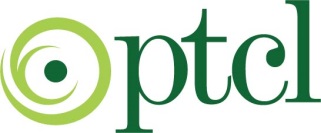 Tender Notice for  Revamping / Repair & Renovation at PTCL Exchange Building Qasimabad & Hyderabad City. Sealed bids, in Pak rupees on D.D.P basis, are invited from reputed Vendors for the   Revamping / Repair & Renovation at PTCL Exchange Building Qasimabad & Hyderabad.1.       Bids must be complete in all respects, of all labor, Materials, Temporary Works and all other requisites whether of a temporary or permanent nature required for the successful Completion of this maintenance work. Tender documents can be purchased from Office of Senior Manager Finance CTO Building, Fatima Jinnah Road Hyderabad. Payment for the tender document is  Rs.500/- (non-refundable) through Cash/Demand Draft/pay order, in favor of Senior Manager Finance PTCL Hyderabad from  17-March -2017 to 24-March-2017 during office hours (09:00 am to 04:00 pm).2.	Tender documents complete in all respects should be dropped by 25-March -2017 at 14:00 hrs in the Tender Box to the office of RPC Coordinator CTO Compound Regional Office PTCL Hyderabad.3.	Bids should be marked as “Revamping / Repair & Renovation at ptcl Exchange Building Qasimabad & Hyderabad City.4.	Bids received after the above deadline shall not be accepted and will be returned unopened. 5.	PTCL reserves the right to reject any or all bids and to annul the bidding process at any time, without thereby incurring any liability to the affected bidder (s) or any obligations to inform the affected bidder (s) of the grounds for PTCL Action.6.	Vendor registration is mandatory for all the vendors interested to engage in business with or supply material/services to PTCL. It is essential to mention the Vendor Registration Code (VR Code) assigned by PTCL on Quotation/Bids submitted. Unregistered vendors are required to get registered with PTCL for this purpose.7.	All correspondence on the subject may be addressed to the undersigned.Senior Manager HR BP, CTO Compound  PTCL Hyderabad Phone # 022-2784885                            022-2784886  